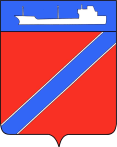 Совет Туапсинского городского поселенияТуапсинского районаР Е Ш Е Н И Еот 21 июня 2022 года                                                                  № 50.7город ТуапсеО согласовании администрации Туапсинского городского поселения Туапсинского района передачи в безвозмездное временное пользование Краснодарской краевой общественной организации «Центр поддержки семей, воспитывающих детей с особенностями в развитии «Дети Лучики» недвижимого имущества, находящегося в муниципальной собственности Туапсинского городского поселения В соответствии с Федеральными законами от 06 октября 2003 года             № 131-ФЗ «Об общих принципах организации местного самоуправления в Российской Федерации» и от 26  июля 2006 года № 135-ФЗ «О защите конкуренции», решением Совета Туапсинского городского поселения Туапсинского района от 03 сентября 2014 года № 28.4 «Об утверждении Положения о порядке управления и распоряжения объектами муниципальной собственности Туапсинского городского поселения Туапсинского района», Уставом Туапсинского городского поселения Туапсинского района, на основании обращения председателя правления Краснодарской краевой общественной организации «Центр поддержки семей, воспитывающих детей с особенностями в развитии «Дети Лучики» А.С. Начаровой, Совет Туапсинского городского поселения Туапсинского района РЕШИЛ:1. Согласовать администрации Туапсинского городского поселения Туапсинского района передачу в безвозмездное временное пользование Краснодарской краевой общественной организации «Центр поддержки семей, воспитывающих детей с особенностями в развитии «Дети Лучики» сроком на три года объекта недвижимого имущества, находящегося в муниципальной собственности Туапсинского городского поселения,  в виде нежилого помещения № 15, площадь: общая 20,8 кв.м., кадастровый  номер: 23:51:0102012:733, 10 этаж, адрес: Краснодарский край, г. Туапсе, ул. Карла Маркса, дом № 1, для размещения организации, поддерживающей детей с особенностями в развитии.2. Контроль за выполнением настоящего решения возложить на комиссию по вопросам социально-экономического развития, имущественным и финансово-бюджетным отношениям, налогообложению, развитию малого и среднего предпринимательства.3. Настоящее решение вступает в силу со дня его принятия.Председатель Совета Туапсинского городского поселения Туапсинского района                                                 В.В. СтародубцевГлава Туапсинского городского поселенияТуапсинского района			                                              С.В. Бондаренко